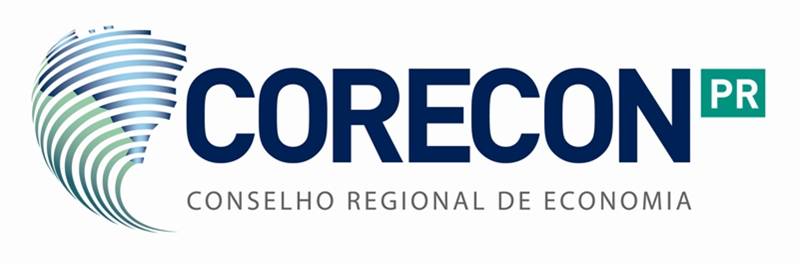 FICHA DE INSCRIÇÃO Núcleo de Peritos do CORECONPR			Curso: Minicurso- Empréstimo para massa falida e os parâmetros postos para a realização do cálculo.Local: CORECON-PR, Rua Rosa Saporski 989 Mercês, CURITIBA, PR03 horas aula – dia 11 de novembro de 2017 – sábado das 15:00h às 18:00h Ministrante – Marcos Kruse1. DADOS DO ALUNO:2. MARQUE UMA DAS OPÇÕES ABAIXO          R$ 50,00 - Estudante de Economia.                  R$ 50,00 - Economista com carteira de perito.           R$ 60,00 - Economista registrado.           R$ 80,00 Demais categorias.  A inscrição somente será concluída após o recebimento da ficha de inscrição preenchida.Obs: Inscrições beneficiárias do desconto serão confirmadas após verificação do vínculo institucional.Maiores informações pelo e-mail econ-peritoeaud@coreconpr.gov.br ou telefone 41 3336-0701.Nome do Aluno: Nome do Aluno: Nome do Aluno: Nome do Aluno: Nome do Aluno: Nome do Aluno: CPF: CPF: CPF: RG :RG :RG :Endereço: Endereço: Endereço: Endereço: Bairro:Bairro:CEP: Cidade:Cidade:Cidade:Cidade:UF:Fone fixo: Fone fixo: Celular:Celular:Celular:Celular:E-mail: E-mail: E-mail: E-mail: E-mail: E-mail: 